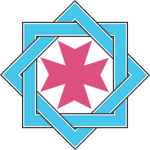 BLACKHEATH & BROMLEY HARRIERS AC
CODE OF CONDUCT – ATHLETEAs a responsible athlete you will:treat others with the same respect and fairness that you wish to receiveuphold the same values off the track as you do when engaged in athleticsmake yourself aware of Club rules and all related policies and guidance anticipate your own needs, be organised and on timebe appreciative towards those who help you participate in athletics whether it be family, coaches, team managers, team mates, officials or other volunteersinform your coach of any other coaching you are receivingshow patience with and respect differences in gender, ability, culture, race, ethnicity and religious beliefs between yourself and othersact with dignity at all timesnot respond if someone seeks private information, unrelated to athletics e.g. home lifeuse safe transport or travel arrangementsnot use alcohol or cigarettes or illegal or performance enhancing drugsact with good behaviour at all times when travelling by coach, staying in hotels or at competition venues and comply with any additional conduct requirements applicable to a particular trip.  Any damage caused, other than by accident, by Club members will have to be paid for by those responsiblenever engage in any illegal or irresponsible behaviour.  Team Managers may exclude those Club members whose behaviour breaches the Code of Conduct from participating in events.  Under no circumstances, when at an away match, are you to leave an athletics stadium or hotel unless accompanied by a Team Manager or other approved adult chaperone, and then only after consulting your Team Managerbe aware that any serious breaches of the Code of Conduct could result in disciplinary action, including a temporary ban or cancellation of Club membershipnot take valuable items to training venues or on trips and no responsibility can be taken by the Club for loss of personal propertychallenge anyone whose behaviour falls below the expected standards of Blackheath & Bromley Harriers ACspeak out immediately if anything makes you concerned or uncomfortable (telling your parents/carers and/or the Club’s Child Protection Officer) or if you suspect a club mate has suffered from misconduct by someone elsemake yourself aware of, and observe, the Code of Conduct laid down by those responsible for the safe operation of your training venueWhilst at the track:No warming up or jogging on the inside laneNo cheering from inside of the track because it is seen as coaching.No shouting the times for another athlete unless you do it for all athletes in the race.No walking in front of the time keepers at the finish.No running along to encourage another athlete, again this is seen as coaching/pacing.For more information relating to the Club’s rules and procedures and who to contact in incidents of misconduct or bad practice please see – http://www.bandbhac.org.uk/about%20us.html 